Π Ρ Ο Σ Κ Λ Η Σ Η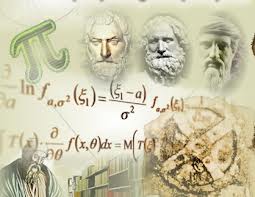 Το Παράρτημα Κοζάνης της Ελληνικής Μαθηματικής Εταιρείας  σας προσκαλεί την Κυριακή 14  Μαΐου 2017 και ώρα 12στην αίθουσα Πολλαπλών Χρήσεων του 4ου ΓΕΛ Κοζάνηςστη Βράβευση των μαθητών Γυμνασίου - Λυκείου του Ν. Κοζάνης που διακρίθηκαν στους Διαγωνισμούς της Ε.Μ.Ε.Ομιλήτρια  κα. Κατερίνα Καλφοπούλου Med Μαθηματικός.Για το Δ.Σ.      Η  Πρόεδρος		                                                                    Η Γραμματέας      Μ. Αντωνιάδου	                                                                   Ν. Σταθοπούλου		Π Ρ Ο Σ Κ Λ Η Σ ΗΤο Παράρτημα Κοζάνης της Ελληνικής Μαθηματικής Εταιρείας  σας προσκαλεί την Κυριακή 14  Μαΐου 2017 και ώρα 12στην αίθουσα Πολλαπλών Χρήσεων του 4ου ΓΕΛ Κοζάνηςστη Βράβευση των μαθητών Γυμνασίου - Λυκείου του Ν. Κοζάνης που διακρίθηκαν στους Διαγωνισμούς της Ε.Μ.Ε.Ομιλήτρια  κα. Κατερίνα Καλφοπούλου Med Μαθηματικός.Για το Δ.Σ.      Η  Πρόεδρος		                                                                    Η Γραμματέας      Μ. Αντωνιάδου	                                                                   Ν. Σταθοπούλου									         				         